Vadovaudamasi Lietuvos Respublikos vietos savivaldos įstatymo 16 straipsnio 2 dalies 26 punktu, Pagėgių savivaldybei nuosavybės teise priklausančio turto valdymo, naudojimo ir disponavimo juo tvarkos aprašo, patvirtinto Pagėgių savivaldybės tarybos 2015 m. vasario 10 d. sprendimu Nr. T-27 „Dėl Pagėgių savivaldybei nuosavybės teise priklausančio turto valdymo, naudojimo ir disponavimo juo tvarkos aprašo patvirtinimo“, 9.2 papunkčiu ir 12 punktu, Pagėgių savivaldybės taryba n u s p r e n d ž i a:1. Perduoti Pagėgių savivaldybės administracijai valdyti patikėjimo teise Pagėgių savivaldybei nuosavybės teise priklausantį ilgalaikį materialųjį turtą − kelius (gatves):1.1. Vilties gatvę, kurios unikalus Nr. 4400-4657-2520, ilgis − 0,101 km, paskirtis − kelių (gatvių), žymėjimas plane 1k, kadastro duomenų fiksavimo data 2017-07-04, registro Nr. 44/2146366, esančią Rukų k., Stoniškių sen., Pagėgių sav.;1.2. Paupio gatvę, kurios unikalus Nr. 4400-4657-2518, ilgis − 0,163 km, paskirtis − kelių (gatvių), žymėjimas plane 1k, kadastro duomenų fiksavimo data 2017-07-04, registro Nr. 44/2146365, esančią Rukų k., Stoniškių sen., Pagėgių sav.;1.3. Kamanos gatvę, kurios unikalus Nr. 4400-4657-2509, ilgis − 0,938 km, paskirtis − kelių (gatvių), žymėjimas plane 1k, kadastro duomenų fiksavimo data 2017-07-04, registro Nr. 44/2146364, esančią Rukų k., Stoniškių sen., Pagėgių sav.;1.4. Vilties gatvę, kurios unikalus Nr. 4400-4659-6489, ilgis − 0,408 km, paskirtis − kelių (gatvių), žymėjimas plane 1k, kadastro duomenų fiksavimo data 2017-07-05, registro Nr. 44/2146680, esančią Natkiškių k., Natkiškių sen., Pagėgių sav.;1.5. Sodų gatvę, kurios unikalus Nr. 4400-4659-6490, ilgis − 0,882 km, paskirtis − kelių (gatvių), žymėjimas plane 1k, kadastro duomenų fiksavimo data 2017-07-05, registro Nr. 44/2146681, esančią Piktupėnų k., Pagėgių sen., Pagėgių sav. 	2. Įpareigoti Pagėgių savivaldybės merą (jam nesant - mero pavaduotoją) ir Pagėgių savivaldybės administracijos direktorių (jam nesant - administracijos direktoriaus pavaduotoją) pasirašyti turto perdavimo – priėmimo aktus.  	3. Sprendimą paskelbti Pagėgių savivaldybės interneto svetainėje www.pagegiai.lt.	Šis sprendimas gali būti skundžiamas Regionų apygardos administracinio teismo Klaipėdos rūmams (Galinio Pylimo g. 9, 91230 Klaipėda) Lietuvos Respublikos administracinių bylų teisenos įstatymo nustatyta tvarka per 1 (vieną) mėnesį nuo sprendimo paskelbimo dienos. Savivaldybės meras				 Virginijus Komskis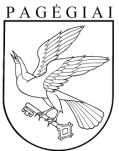 Pagėgių savivaldybės tarybasprendimasdėl KELIŲ (GATVIŲ) perdavimo valdyti patikėjimo teise  pagėgių savivaldybės ADMINISTRACIJAI2018 m. lapkričio 6 d. Nr. T-141Pagėgiai